Linlin ChenSenior Research Analyst, GlobalUniversity Development and Alumni RelationsNew York Universitylinlin.chen@nyu.eduGrowing Art MarketGlobal market reached $53.7 billion, highest in historyDistribution of sales by value is dominated by the US (39%), China (22%), and the UK (22%) – global art market follows global wealth Art Market Interests (2014)Post-War and Contemporary Art – 48% of market (auction sales reached $6.2 billion)Modern Art – 28% of market (auction sales reached $3.5 billion)Top 10 Artists by Auction Revenue in 2014Andy Warhol ($570m), Pablo Picasso ($375M), Francis Bacon ($271M), Gerhard Richter ($254), Mark Rothko ($249M), Claude Monet ($223M), Qi Baishi ($206M), Alberto Griacometti ($205M), Zhang Daqian ($193M), Jeff Koons ($150M) Bear in mind that the art world is subjective – on average, Warhol is going to be less valuable than Monet due to sheer volume, but a unique Warhol could go for a higher price at auctionPrimary vs. Secondary MarketsPrimary: Galleries Private, unregulated, secretive – “wild, wild west”Dealers’ profit = half the sale price - cost (rent, marketing, personnel, etc.)Commission = 10% of sale (higher the sale price, lower the commission)Small gallery owners are not major gift prospectsSecondary: Auctions and dealersPublic, somewhat regulated, more transparentVocabulary:Hammer Price – Price announced when the auctioneer’s hammer goes down Premium – Buyer’s fee paid to the auction housesBought in – the artwork failed to find a buyer at an auctionGuarantee – The price the auction house will pay the consigner regardless if the artwork sold Key Takeaways and What It Means for Prospect ResearchArt can be a high risk investment – highly subjectiveRisky investment – auction houses are not responsible if you purchase a fraudOn average, art makes up 9% of the assets of wealthy individualsThis is great indicator of wealth – they have the ability to spend on a very expensive passion OR they are conscious of the market and are making calculated investmentsRule of Thumb: “No one will spend more than 1% of their net worth on a single piece”This was based on an NY Times article assumption and Wealth-X follow up; assuming 5% would provide a more conservative estimate of total assets Example:Sold for: $179,365,000 PremiumBuyer’s Premium schedule for Christie’s NYC:25.0%	Up to $100,000	20.0%	$100,001 to $2,000,000	12.0%	$2,000,001 and above$179,365,000 = Hammer Price + Buyer’s Premium		$160,000,000 + $19,365,000Net worth = >$17.9 billion http://www.christies.com/features/guides/buying-guide/related-information/buyers-premium/ResourcesCheck to see if your university has access to databases – can use these to help determine what a piece might be worthLarry’s List – paid database, but if someone shows up in the search drop down, that’s a good sign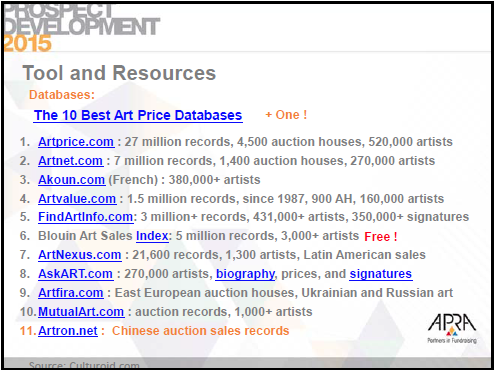 